    Вроцлав-Краков01-04.05.2020     1 день  01.05.2020Выезд утром из Калининграда. Переезд во Вроцлав (санитарные остановки каждые 4 часа). Размещение в отеле, свободное время. Прогулка по городу. Ночлег. Вроцлав – один из самых крупных и самых старых городов Польши, расположенный на обоих берегах среднего течения Одры. Вроцлав часто называют «цветком Европы», потому что он очень красив, интересен и необычен. Здесь вы найдете множество интереснейших памятников архитектуры, зеленых парков и аллей. В этом прекрасном городе располагается более 100 мостов, которые соединяют между собой 12 островов.2 день  02.05.2020Завтрак. Выселение из отеля. Экскурсия по городу с осмотром основных достопримечательностей: Рыночная площадь, городская Ратуша, позорный столб, Кафедральный собор Иоанна Крестителя и многое другое. После этого мы с вами окажемся в настоящей сказке в окружении Вроцлавских гномов и самого известного из них - «папы-гнома», может вы даже услышите , как они шепчут различные истории и небылицы, но будьте осторожны, они очень умны и хитры. 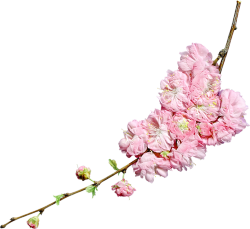 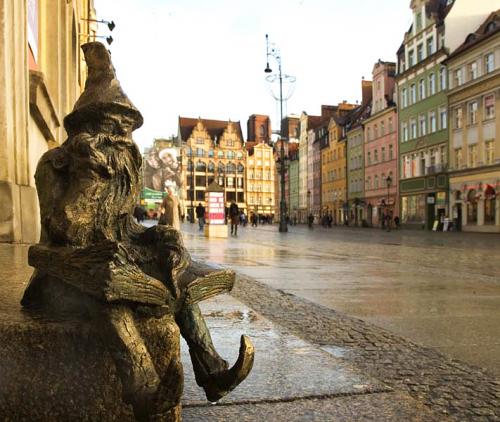 Затем мы отправимся в красивейший японский сад с более чем 100-летней историей, где расположено свыше 270 видов растений. Вы увидите искусственные островки, усыпанные цветами. Стоя на мостике,  над изумительными прудиками, можно полюбоваться различными декоративными рыбками, плавающими в прозрачной воде. Своей красотой и изобилием красок сад не оставит никого равнодушным. Свободное время. Переезд в Краков. Заселение в отель. Ночлег.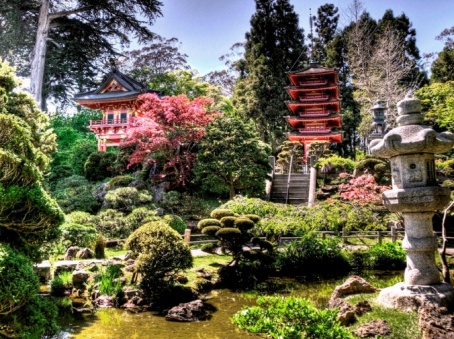 3 день  03.05.2020Завтрак. Экскурсия  по старому городу. Официальное название - Столичный Королевский город Краков. Город состоит из внутреннего города и 7 подместей. Широко известны Собор св. Станислава и Вацлава, усыпальница польских королей, епископов и героев, готический костел св. Марии, барочный костел св. Анны, громадный замок XII в. - резиденция польских королей и др. Свободное время. 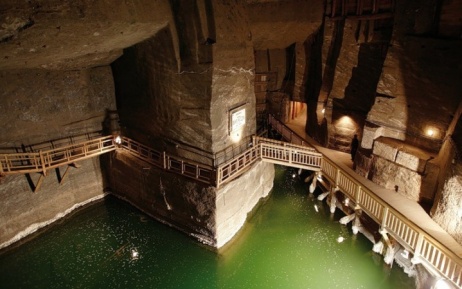 Возможность посетить Galeria Krakowska. Галерея Краковска открылась в 2006 году. Галерея является законодателем моды, стиля и элегантности Кракова.. Современная архитектура здания прекрасно вписывается в ансамбль исторических зданий вокруг площади Яна Новака-Езераньского и подчеркивает их красоту. На территории Галереи находится более 250 магазинов.Поездка в город Величка, посещение соляных копий (факультативно). Соляные копи в Величке - единственный в мире горнопромышленный объект, работающий без перерыва от средневековья до наших дней. Их возраст насчитывает более 700 лет. Это целый подземный город-лабиринт, расположенный на 9 уровнях, протяженностью 300 км и глубиной до 327м. Объект внесен в список всемирного наследия ЮНЕСКО в 1978г. В копях вырезано большое множество памятников их соли, в том числе: памятник Копернику, Римскому Папе, Казимиру Великому. В одной из комнат пещеры расположена часовня Святой Кинги и алтарь Сердца Божьей Матери. Незабываемые впечатления у Вас останутся  после того, когда перед Вами появится красивейшее искусственное соленое озеро, глубиной 9 м. Возвращение в Краков. Возможность самостоятельно посетить Краковский аквапарк.( Краковский аквапарк — один из крупнейших в Восточной Европе. Здесь  посетителей ждёт множество бассейнов, горок, саун, джакузи ). Ночлег.4 день 04.05.2020Завтрак. Выселение из отеля. Транзит по территории Польши с санитарными остановками каждые 4 часа. Позднее прибытие в Калининград.Стоимость тура: 225 евро* (эквивалент по курсу ЦБ +  2 %)При группе меньше 15 человек предусмотрена доплата 20 евро/чел.В стоимость входит: - трансфер (Калининград-Вроцлав-Краков-Калининград)- услуги сопровождающего- проживание в отеле (1 ночь во Вроцлаве, 2 ночи в Кракове)- поездка в японский сад - завтраки- экскурсия по Вроцлаву - экскурсия по Кракову В стоимость не входит: - виза, мед.страховка (подготовка документов для визового центра - 400 рублей)- входные билеты в японский сад – 4 злотых- трансфер и входные билеты в Велички (5 евро/чел – трансфер, входные билеты 94 zl – взрослый, 74 zl – детский)Входные билеты в аквапарк (Вход (без ограничения времени + сауна): 61 PLN, выходные и праздничные дни: 55 PLN; льготный билет (дети до 7 лет): 43 PLN, выходные и праздничные дни: 48 PLN. Дети до 3 лет: бесплатно.Веб-сайт: parkwodny.pl.                                Турфирма «Апельсин»г. Калининград, Советский пр-т, 16-102,тел. 21-15-61, 77-16-42,e-mail: orange-tourism@yandex.ru          www.orange-joy.com                               ЦенаРазмещениеВзрослый в двухместном номере225 евроДети до 12 лет(с двумя взрослыми)190 евроДети до 12 лет(с одним взрослым)215 евроОдноместное размещение295 евро